          《在线课堂》学习单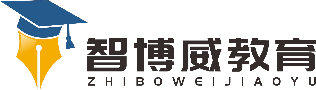 班级：                姓名：                 单元数学1年级下册第5单元课题1.认识小面值人民币温故知新1、口算。10个一是（    ）个十       1个十有（    ）个一一百有（    ）个十         一百有（    ）个一自主攀登2、人民币的单位有(　　)、(　　)、(　　)。3、认一认。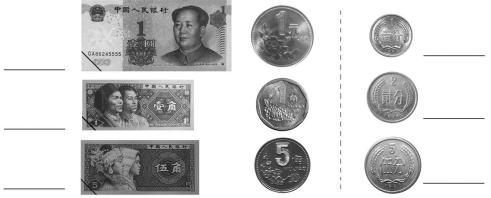 4、填空。70分＝（    ）角      3元＝（    ）角  8角＝（    ）分       10角＝（    ）元  稳中有升5.比大小。1元    10角          	1角   10分40角   3元      		7角   7分 说句心里话